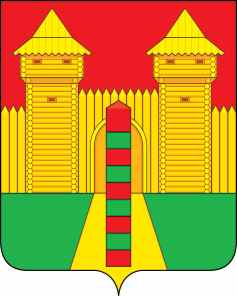 АДМИНИСТРАЦИЯ  МУНИЦИПАЛЬНОГО  ОБРАЗОВАНИЯ «ШУМЯЧСКИЙ   РАЙОН» СМОЛЕНСКОЙ  ОБЛАСТИПОСТАНОВЛЕНИЕот 24.12.2021г. № 585        п. ШумячиВ соответствии с Уставом муниципального образования «Шумячский район» Смоленской области, на основании пункта 4 части 1 статьи 56 Жилищного кодекса Российской Федерации, постановлением Администрации муниципального                         образования «Шумячский район» Смоленской области от 20.12.2021 № 575 «Об                  исключении из списка молодых семей – участников областной государственной               программы «Социальная поддержка граждан, проживающих на территории                       Смоленской области», решения комиссии по жилищным вопросам при                                   Администрации муниципального образования «Шумячский район» Смоленской                области от 23.12.2021 годаАдминистрация муниципального образования «Шумячский район»                             Смоленской областиП О С Т А Н О В Л Я Е Т:1. Снять с учета в качестве нуждающихся в улучшении жилищных условий  Львова Руслана Владимировича, 18.12.1990 года рождения, проживающего по                   адресу: Смоленская область, Шумячский район, поселок Шумячи, улица Советская, дом 117, в составе семьи из двух человек, в том числе Львова Кристина Юрьевна – жена, 29.04.1995 года рождения.2. Признать утратившими силу постановление Администрации                                      муниципального образования «Шумячский район» Смоленской области от 03.11.2015 № 684 «О признании нуждающимся в улучшении жилищных условий».3. Настоящее постановление вступает в силу со дня его подписания.О снятии с учета в качестве                           нуждающихся в улучшении жилищных условий Глава муниципального образования «Шумячский район» Смоленской областиА.Н. Васильев